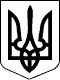 122 СЕСІЯ ЩАСЛИВЦЕВСЬКОЇ СІЛЬСЬКОЇ РАДИ7 СКЛИКАННЯРІШЕННЯ10.07.2020 р.                                      № 2410с. ЩасливцевеПро розгляд заявиРозглянувши заяву громадянина України *** про затвердження проекту землеустрою та надані документи, враховуючи затверджений генеральний план с. Щасливцеве з планом зонування території з розвитком рекреаційної зони, відповідно до ст. 36 Закону України «Про питну воду, питне водопостачання і водовідведення», ст. 93 Водного кодексу України,          керуючись ст. ст. 12, 113, 1861 Земельного кодексу України, керуючись ст. 26 Закону України «Про місцеве самоврядування в Україні» сесія сільської радиВИРІШИЛА:1. Відмовити *** у затвердженні проекту землеустрою щодо відведення земельної ділянки безоплатно у власність із земель житлової та громадської забудови Щасливцевської сільської ради, для будівництва і обслуговування житлового будинку, господарських будівель і споруд, площею 0,1899 га (кадастровий номер 6522186500:01:001:08***), розташованої за адресою: вул. Миру, ***, с. Щасливцеве, Генічеський район, Херсонська область у зв’язку з невідповідністю проекту вимогам земельного законодавства.2. Про прийняте рішення повідомити зацікавлених осіб. 3. Контроль за виконанням рішення покласти на постійно діючу комісію Щасливцевської сільської ради з питань регулювання земельних відносин та охорони навколишнього середовища.Сільський голова                                                                     В.ПЛОХУШКО